Муниципальное автономное дошкольное образовательное учреждениеСнежинского городского округа«Детский сад комбинированного вида № 7»  «Никто не забыт, ничто не забыто!»(познавательная беседа с детьми старшего дошкольного возраста)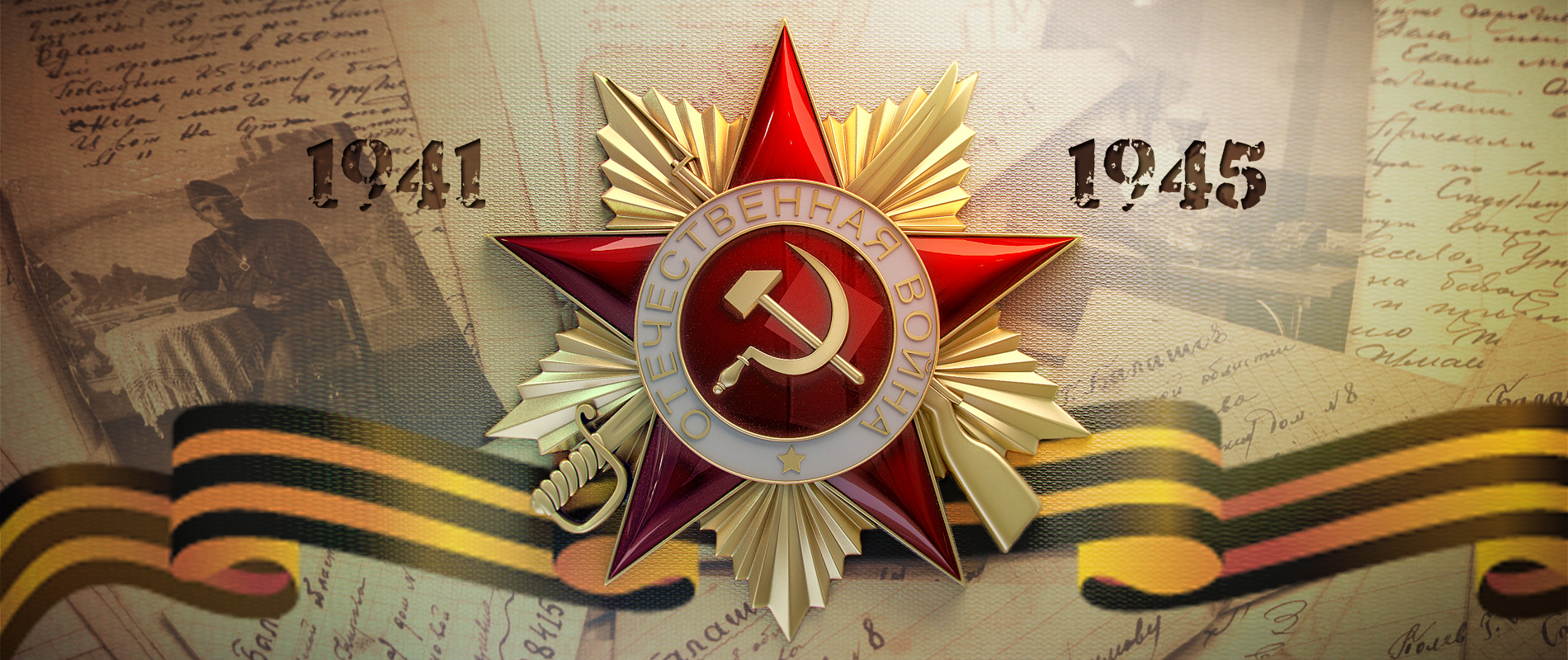 Воспитатель: Баева Екатерина Александровнаг. Снежинск2022г.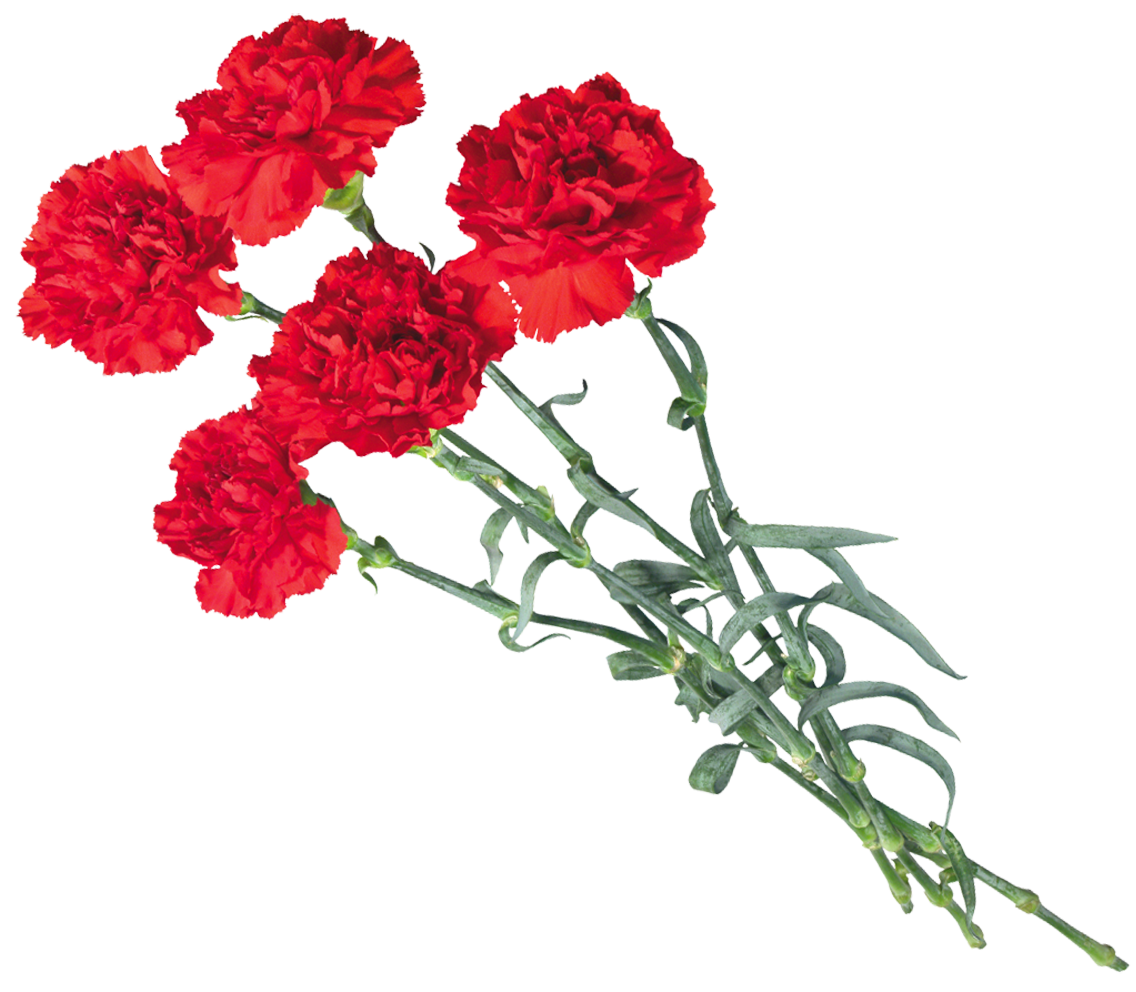 Цель: Воспитывать у детей патриотические чувства и любовь к своей Родине. Задачи:• Расширять представления  детей о Великой Отечественной Войне, о государственном празднике – День Победы;• Учить уважительно относиться к подвигу наших солдат.• Воспитывать любовь к Родине. Ход мероприятияВоспитатель: Ребята, сегодня памятная дата – 9 мая – День Победы. Этот праздник, посвящен дню, когда наша страна много лет назад одержала победу над фашистскими захватчиками. Послушайте стихотворение А. Усачёва «Что такое день победы?»:Что такое день победы?Это утренний парад,Едут танки и ракеты,Марширует строй солдат.Что такое день победы?Это праздничный салют.Фейерверк взлетает в небоРассыпаясь там и тут.Что такое день победы?Это песни за столом,Это речи и беседы,Это дедушкин альбом.Это фрукты и конфетыЭто запахи весны.Что такое день победы.Это значит нет войны.Звучит песня «Священная война», муз. А. Александрова, сл. В. Лебедева – Кумача)Слайд 1Беседа об истории праздника, о войне, показ слайдов на экране.
Воспитатель: 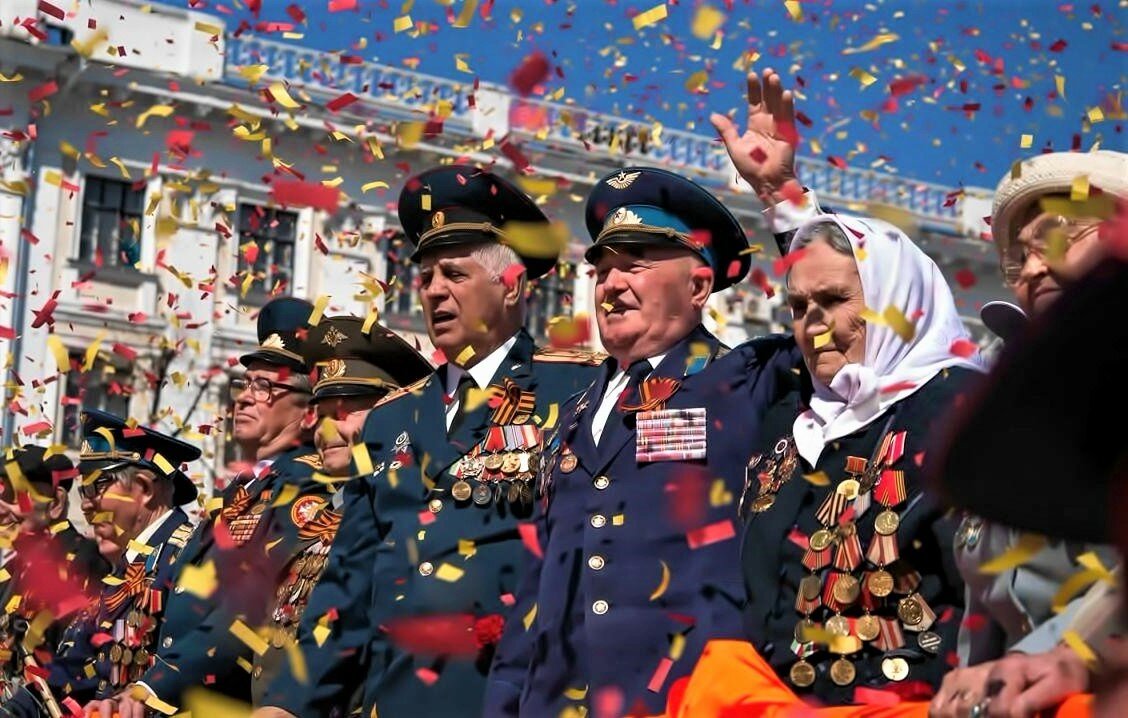 Рано утром 22 июня 1941 года Немецко-фашистская Германия без объявления войны напала на нашу страну. Фашисты скидывали бомбы на детские сады, школы, железнодорожные станции, жилые дома.Слайд 2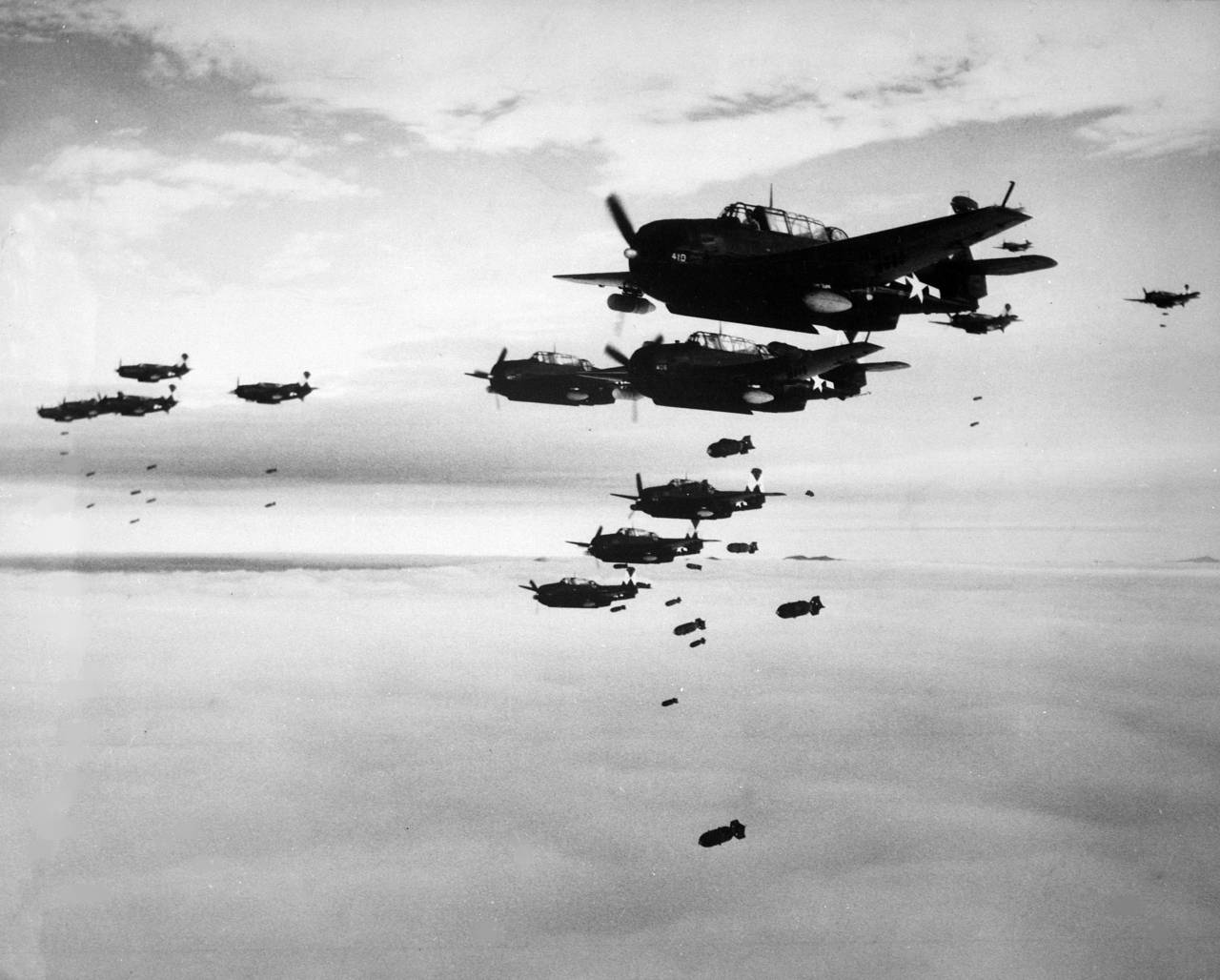 Слайд 3 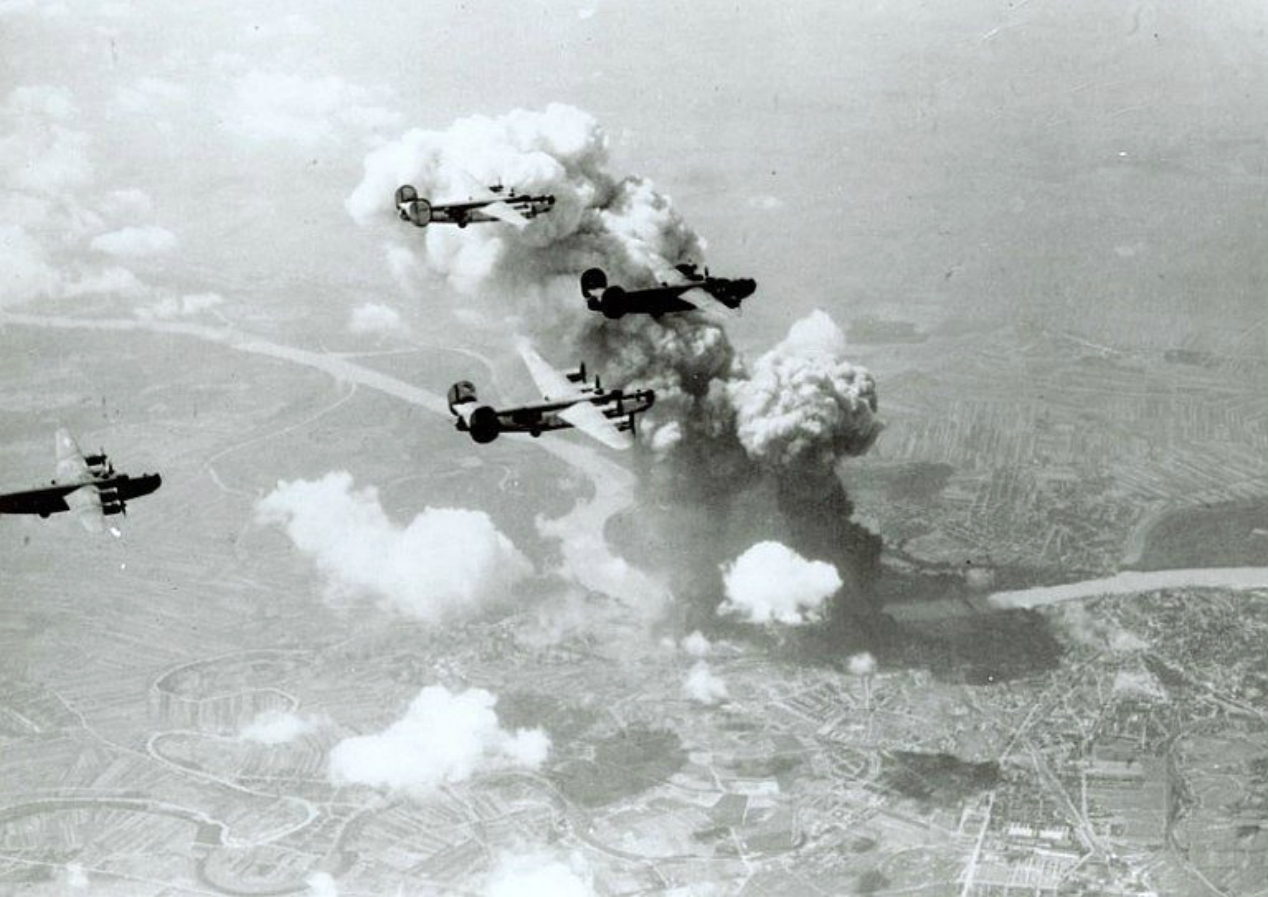 Воспитатель: Все взрослые мужчины надели военную форму и отправились на фронт. В деревнях и городах остались только женщины, дети и старики. Они работали на заводах, рыли окопы, строили оборонительные сооружения, тушили на крышах зажигательные бомбы. А ещё — растили детей, спасали будущее страны. Главный девиз всего народа был: «Всё для фронта, всё для победы!»  Что означает выражение «Всё для фронта, всё для победы!» Дети высказывают предположенияЛюди разных профессий помогали солдатам воевать. Рабочие делали танки и пушки, пекари пекли хлеб, портные шили одежду.
Большой вклад в победу внесли медицинские работники. Благодаря их мужеству, отваге и героизму была оказана помощь огромному числу раненых и больных. Жители деревень и сел поднимали сельское хозяйство – выращивали хлеб, овощи и фрукты. Вот это и означает: «Всё для фронта, всё для победы!» Слайд  4                                                                  Слайд 5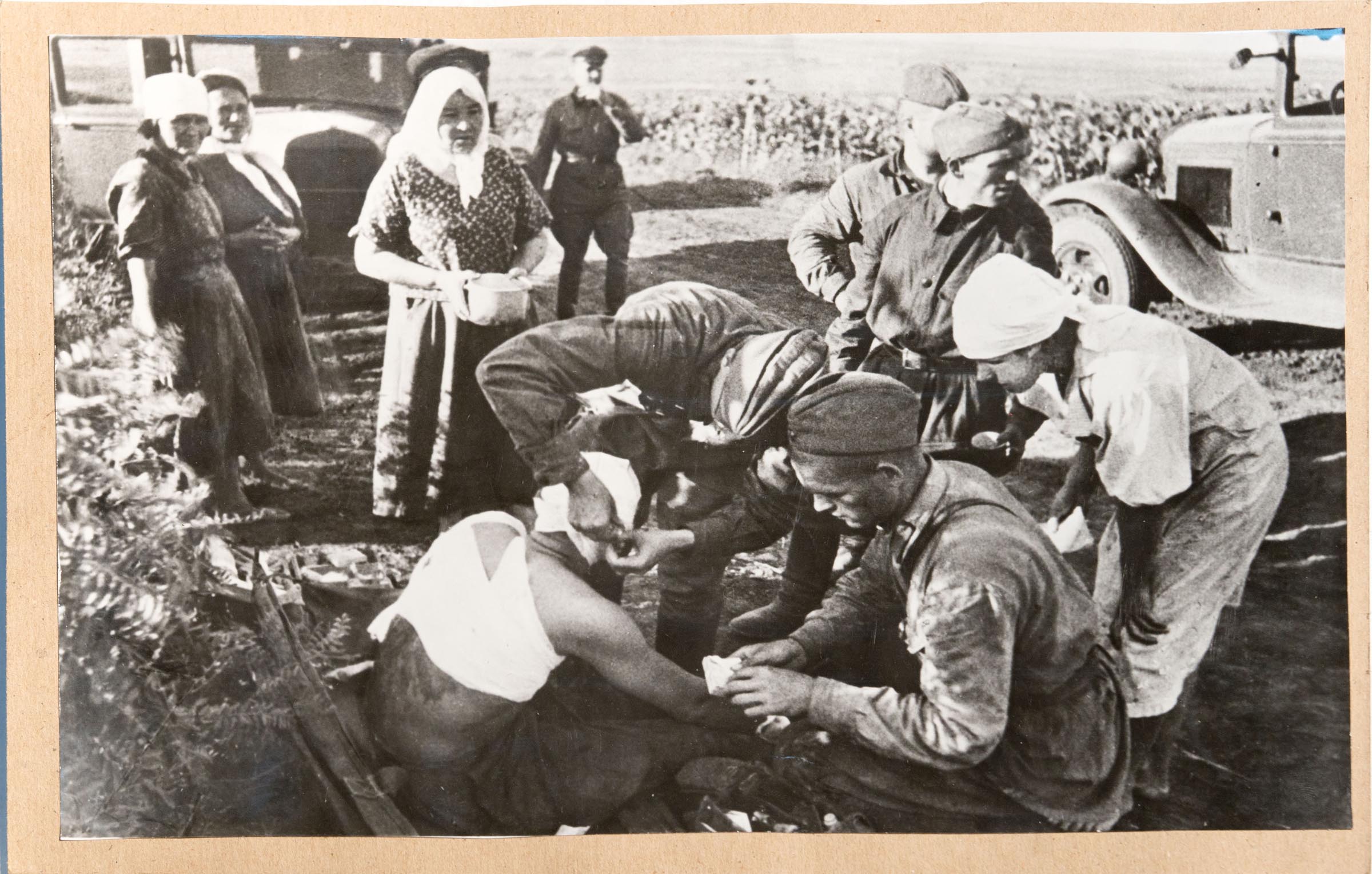 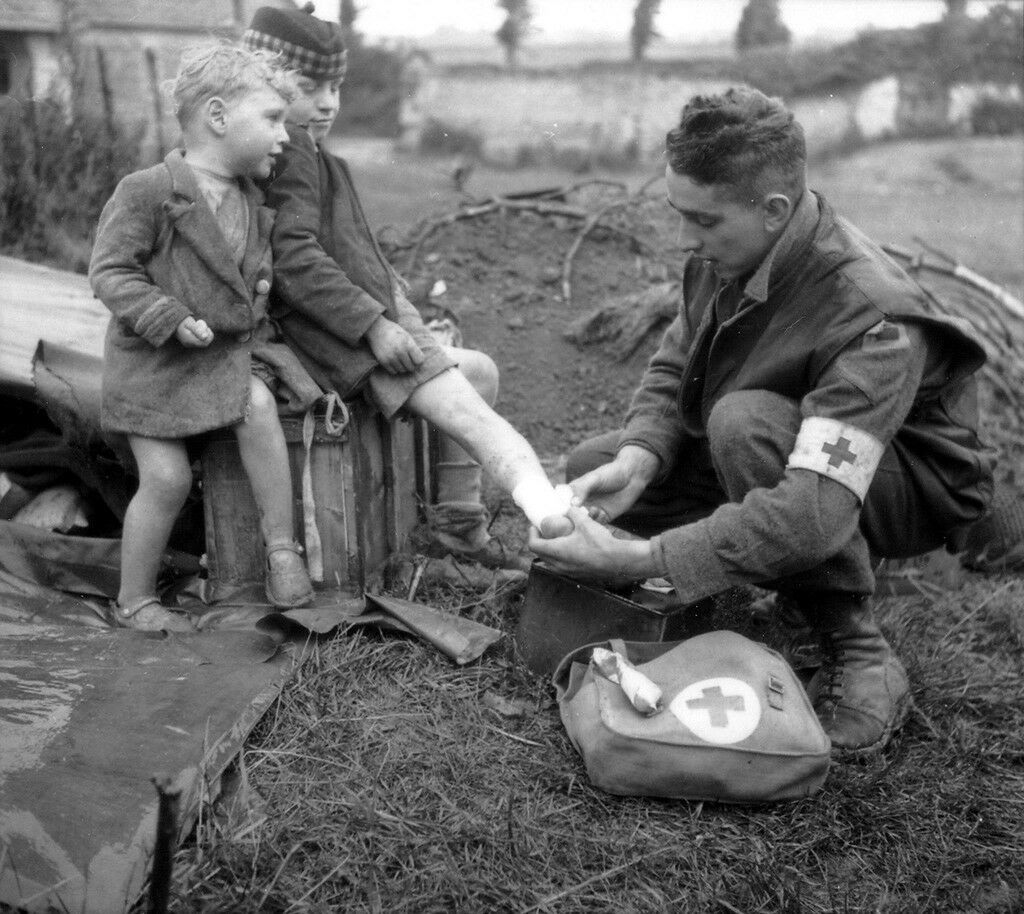 Была война …Была война.И гибли люди.И шёл за Родину солдат.Он воевал.И был он храбрым.И бил фашистов всех подряд.И так дошёл он до Берлина.Четыре года воевал.Чтоб я о бабушкином папеВсем в День Победы    Рассказал.  (Татьяна Шапиро) 

Воспитатель: Во время войны было совершено много героических подвигов, многие воины и простые люди стали героями. Как вы думаете, что такое «подвиг»?Дети: Это смелый, отважный, хороший поступок. (разные ответы детей)Воспитатель: А как называется человек, совершивший подвиг?Дети: Герой."Разминка"  Наши воины идут-раз-два, раз-два, (ходьба на месте)  В барабаны громко бьют: тра-та-та, тра-та-та («барабан»)  В море наши корабли: нынче здесь - завтра там! («качалочка»)  Долго плавали в дали по морям, по волнам! (круговые движения руками)  Пограничник на посту: кто идёт? кто идёт? ( ходьба на месте)  Едут танки по мосту: трр-вперёд, трр-вперёд! («моторчик»)  Над землёю самолёт: у-у, у-у! (руки в стороны)  Разрешён ракетам взлёт: Уух, уух! (приседают, ладошки сложены перед  грудью, встают-поднимают руки вверх)  Наши пушки точно бьют: бух, бах! («бокс»)  Нашей армии - салют! (поднимают руки вверх)Воспитатель: Ребята, чтобы люди не забывали о своих героях, по всей стране им воздвигают памятники. В нашем городе есть такой памятник. А кто знает, как он называется? Ответы детейВоспитатель: Памятник  называется «Памятник воину-освободителю», который представляет собой обелиск в виде штыка винтовки, на верхнюю часть которого прикреплен орден “Отечественной войны”. На постаменте возвышается фигура солдата.Открыт этот памятник был 9 мая 1985 года в честь 40-летия Победы в Великой Отечественной войне. Слайд 6                                                                              Слайд 7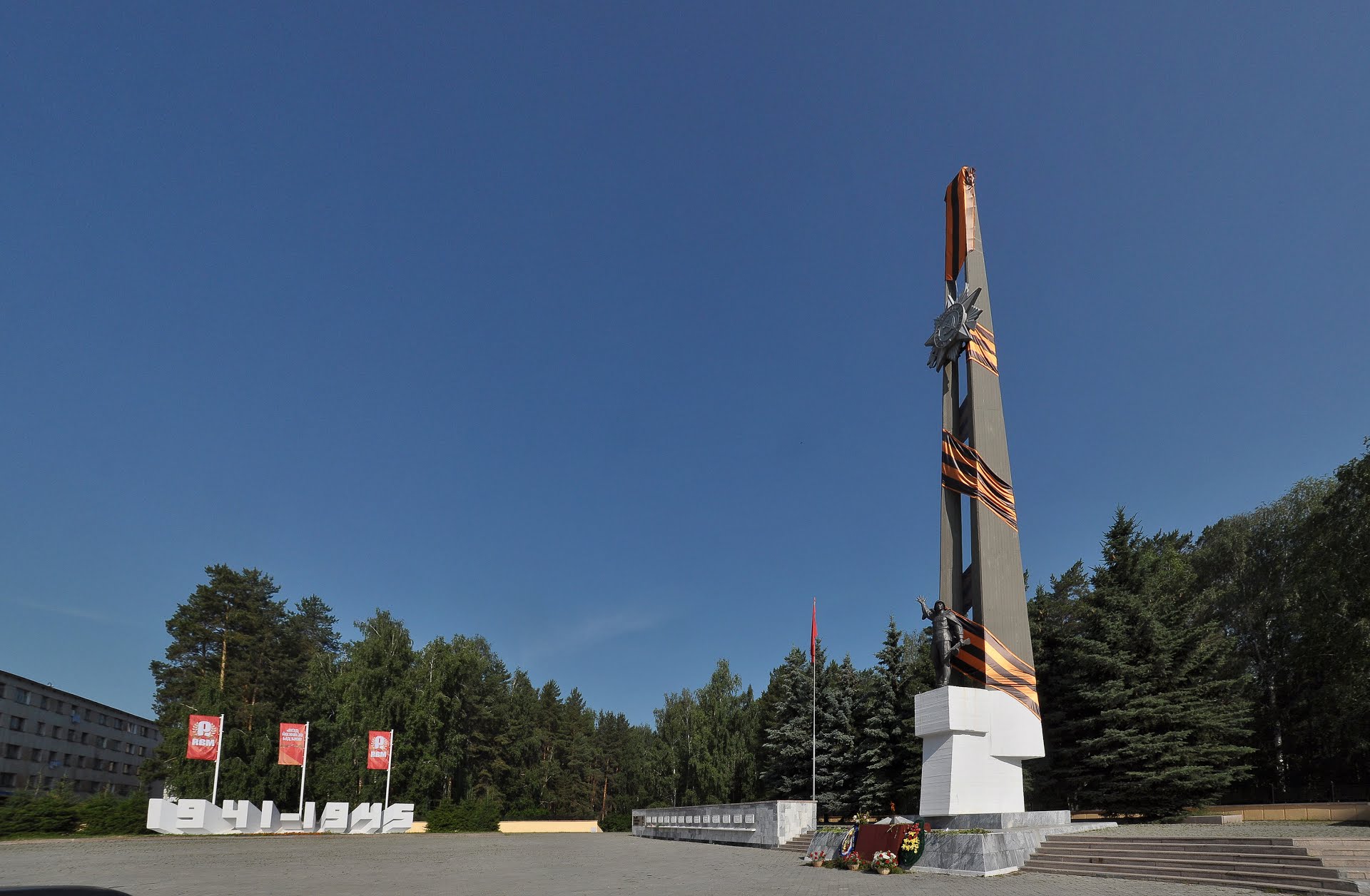 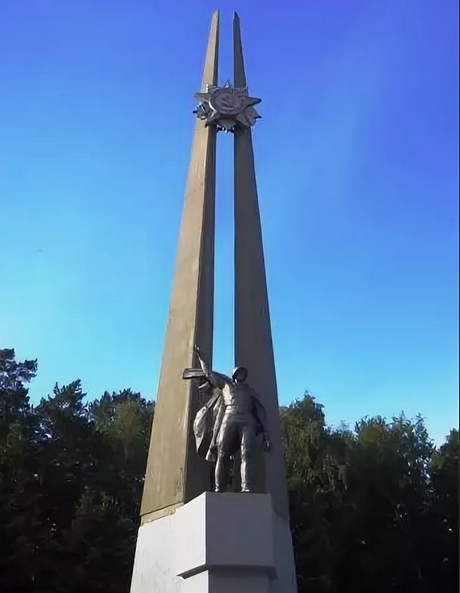 Воспитатель: Зачем мы воздвигаем памятники?Дети: Чтобы помнить солдат, не забывать о событиях прошлых лет.Воспитатель: Правильно, у каждого народа есть свои герои, которые храбро защищали родную землю, и народ чтит своих героев.Воспитатель: Как мы должны относиться к памятникам?Ответы детейВоспитатель: В нашем городе есть ещё один памятник, который  установлен совсем недавно, это «Памятник воинам - снежинцам, погибшим в локальных войнах» Памятник сделан в виде Стелы, верх которой венчает фигура орла. Слайд 8Воспитатель: Великая Отечественная война закончилась 9 мая 1945 года. Этому дню предшествовало почти четыре года смертей, голода, слез, страха и надежды.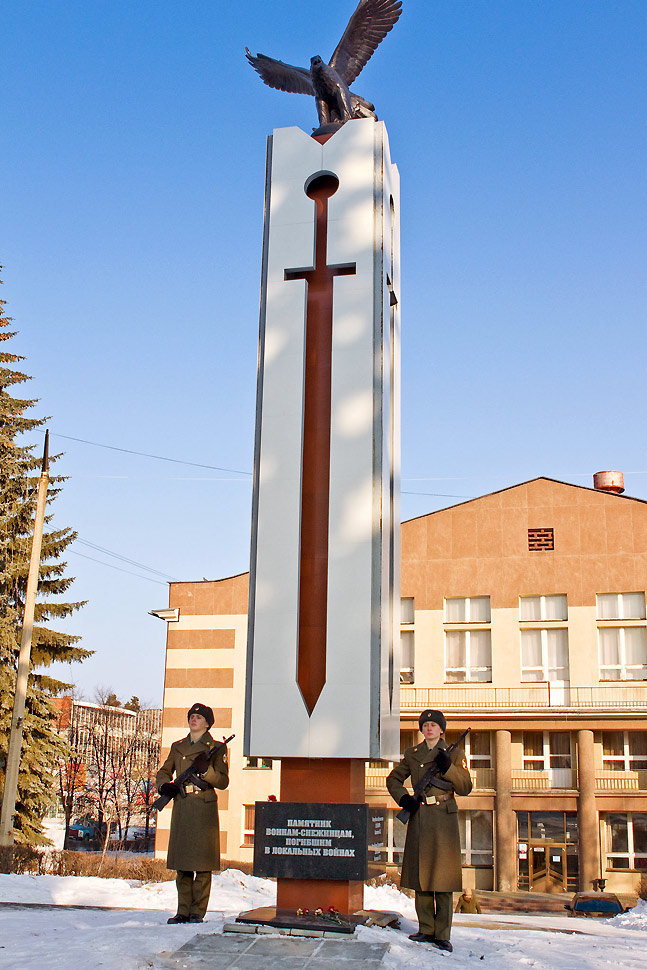 День Победы – самый торжественный, но в тоже время грустный и радостный праздник для нашего народа, он посвящен Великой Победе над фашизмом. Мы с благодарностью вспоминаем наших славных воинов - защитников, отстоявших мир в жестокой битве.Мы водрузили на РейхстагНаш красноармейский флаг.Этот флаг над миром реет,Он сверкает и алеет.Говорит всем алый флаг:«Побежден жестокий враг!»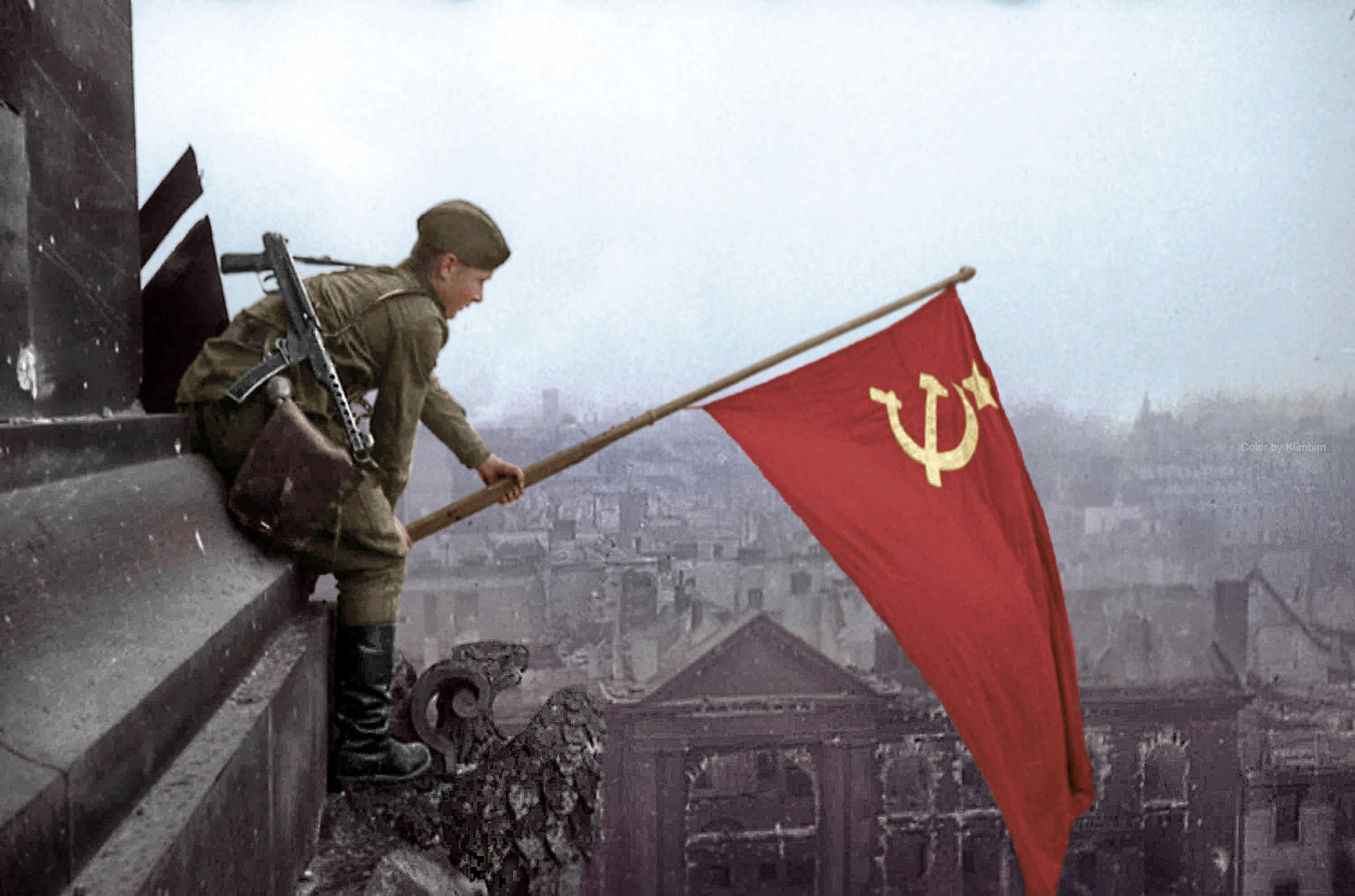                    Слайд 9Слайд 10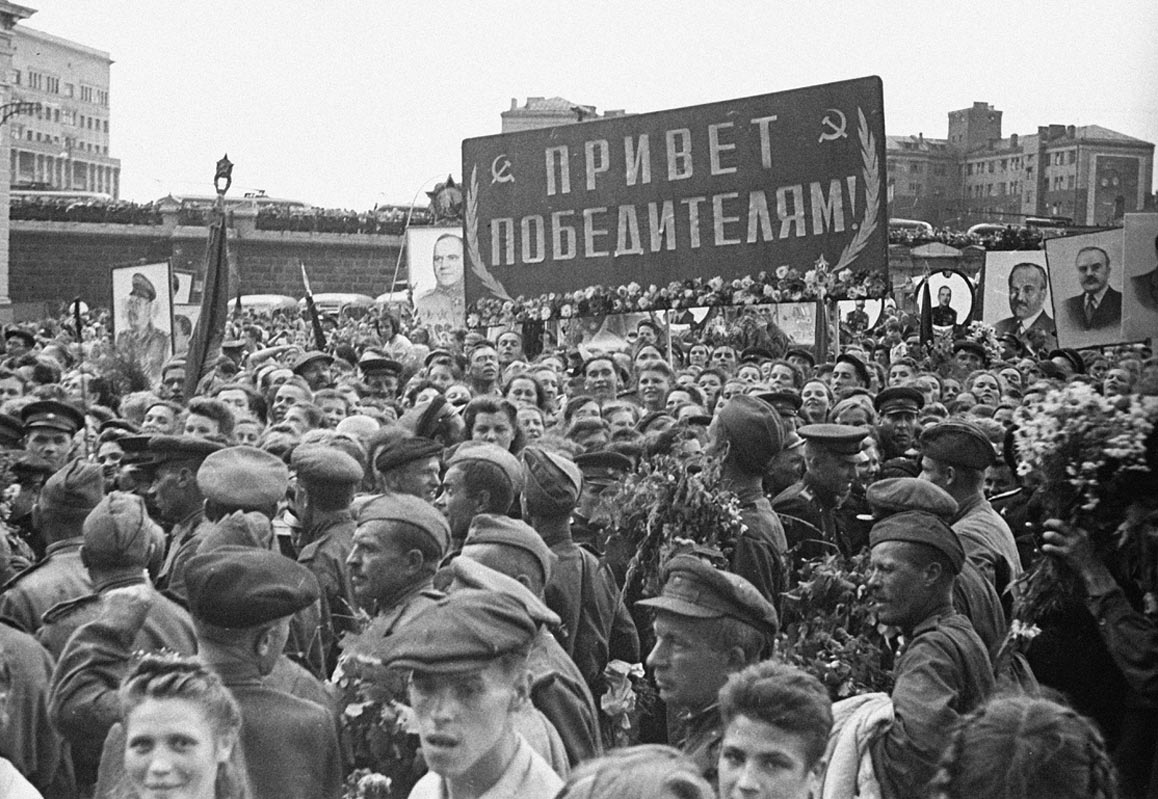 Слайд 11Воспитатель: Ребята, а кого мы поздравляем в этот день?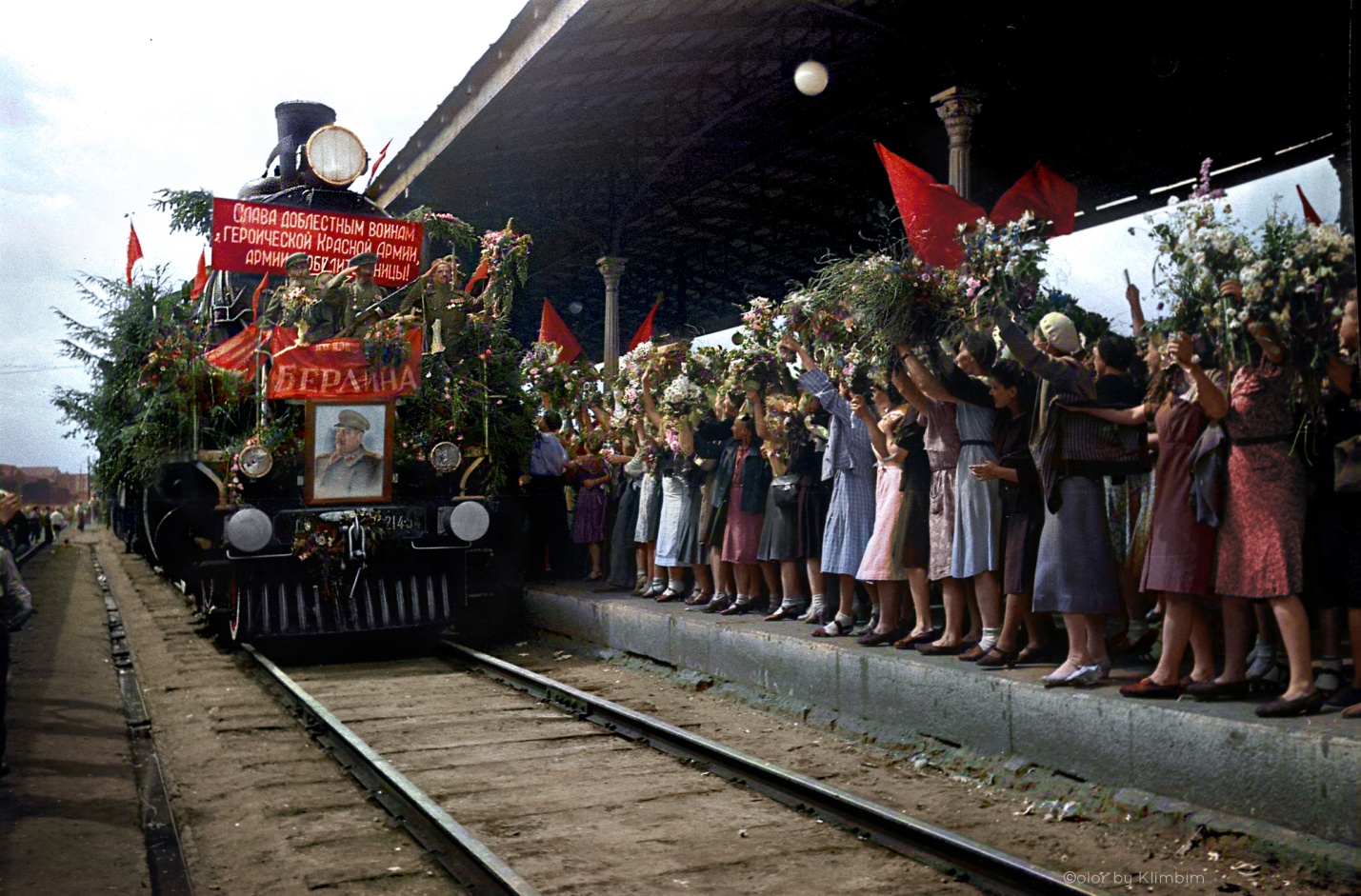 Дети: Мы поздравляем ветеранов с Великой Победой.Воспитатель: А кто такие ветераны?Дети: Это люди, которые принимали участие в боевых действиях  и защищали нашу Родину.Воспитатель: Правильно, большое спасибо, хочется сказать всем ветеранам за эту победу. В этот день возлагают венки и цветы к памятникам, парад воинских частей, бессмертный полк и праздничный салют. На одежду прикрепляют георгиевскую ленту и дарят ветеранам букеты. Давайте почтим тех, кто воевал минутой молчания.(звучит звук метронома)Воспитатель: Трудно найти семью, которую бы не обожгла горем война. Мы обязаны помнить об этих страшных событиях истории. Помнить и не допустить новой трагедии! Низкий поклон вам, всем ветеранам, за их мужество, за нашу Великую Победу! За мирное небо над головой!Звучит аудиозапись песни «День Победы» (муз. Д.Тухманова, сл. В. Харитонова)